Домашняя работа №2.Найдите значение выражения:Вариант 3Найдите значение выражения: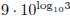 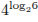 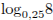 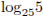 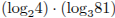 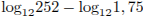 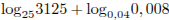 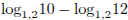 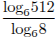 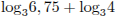 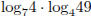 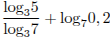 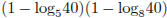 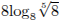 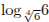 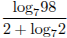 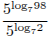 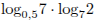 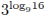 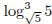 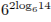 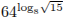 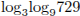 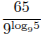 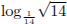 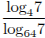 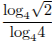 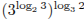 Вариант 4.Найдите значение выражения:Вариант 4.Найдите значение выражения:Вариант 4.Найдите значение выражения: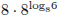 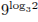 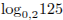 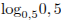 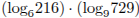 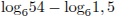 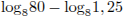 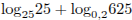 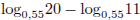 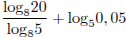 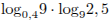 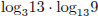 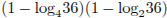 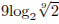 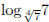 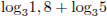 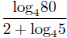 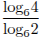 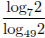 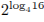 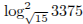 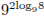 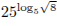 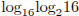 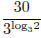 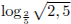 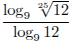 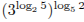 